DISCENTE: <NOME COMPLETO>PLANO DE ESTÁGIO SUPERVISIONADO OBRIGATÓRIO OU NÃO OBRIGATÓRIO                                         NOSSA SENHORA DA GLÓRIA - SE<mês> / <anoSUMÁRIOIDENTIFICAÇÃO DO CAMPO DE ESTÁGIO     *Para estágio obrigatório não preencher este campo. JUSTIFICATIVAA justificativa é importante para orientar aquele que vai ler o relatório. Deve conter informações como o porquê e a motivação para realizar o estágio. Aborda o assunto de maneira generalizada e breve, contendo no máximo uma página. É a primeira página que apresenta numeração impressa e seu número deve ser o total de páginas anteriores, com exceção da capa.Por tratar-se de plano de estágio, em todo o relatório é usada a 1ª pessoa do singular explicitando, claramente, o que você pretende fazer e o impacto na sua vida profissional. ATIVIDADES PROPOSTASAbrange todas as atividades que serão desenvolvidas pelo estagiário. Cada atividade que será desenvolvida no estágio se constituirá de um tópico no qual o estagiário relatará o seu plano de trabalho para o período de estágio: Detalhamento das atividades que serão desenvolvidas (com referências e demais informações relevantes) Possíveis instrumentos e equipamentos que serão utilizadosCRONOGRAMA DE ATIVIDADESREFERÊNCIAS BIBLIOGRÁFICASPadronize as referências, siga uma norma (utilize as normas de uma revista científica indexada).____________________________________________________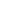 Discente____________________________________________________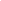 Supervisor Técnico____________________________________________________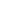 Orientador Pedagógico ou Coordenador de EstágioDADOS DO ESTAGIÁRIO/ALUNODADOS DO ESTAGIÁRIO/ALUNODADOS DO ESTAGIÁRIO/ALUNODADOS DO ESTAGIÁRIO/ALUNODADOS DO ESTAGIÁRIO/ALUNODADOS DO ESTAGIÁRIO/ALUNONOME: NOME: MATRÍCULA: MATRÍCULA: E-MAIL: E-MAIL: CPF:RGRGÓR. EXPEDIDOR: ÓR. EXPEDIDOR: UF:CURSOCURSOCICLOCICLOTELEFONE/CELULARTELEFONE/CELULARDADOS DA EMPRESA DADOS DA EMPRESA DADOS DA EMPRESA DADOS DA EMPRESA DADOS DA EMPRESA DADOS DA EMPRESA DADOS DA EMPRESA DADOS DA EMPRESA DADOS DA EMPRESA DADOS DA EMPRESA DADOS DA EMPRESA DADOS DA EMPRESA DADOS DA EMPRESA DADOS DA EMPRESA NOME OU RAZÃO SOCIAL NOME OU RAZÃO SOCIAL NOME OU RAZÃO SOCIAL NOME OU RAZÃO SOCIAL NOME OU RAZÃO SOCIAL NOME OU RAZÃO SOCIAL NOME OU RAZÃO SOCIAL CPF/CNPJCPF/CNPJCPF/CNPJCPF/CNPJCPF/CNPJCPF/CNPJCPF/CNPJTIPO DE INSTITUIÇÃOTIPO DE INSTITUIÇÃOFEDERAL (  )FEDERAL (  )ESTADUAL (  )ESTADUAL (  )ESTADUAL (  )MUNICIPAL (   )MUNICIPAL (   )MUNICIPAL (   )MUNICIPAL (   )MUNICIPAL (   )PRIVADA (   )PRIVADA (   )A INSTITUIÇÃO É UM AGENTE DE INTEGRAÇÃO?A INSTITUIÇÃO É UM AGENTE DE INTEGRAÇÃO?A INSTITUIÇÃO É UM AGENTE DE INTEGRAÇÃO?A INSTITUIÇÃO É UM AGENTE DE INTEGRAÇÃO?SIM (  )SIM (  )SIM (  )SIM (  )SIM (  )SIM (  )NÃO (   )NÃO (   )NÃO (   )NÃO (   )UNIDADE DA INSTITUIÇÃOUNIDADE DA INSTITUIÇÃOUNIDADE DA INSTITUIÇÃOUNIDADE DA INSTITUIÇÃOSETORSETORSETORSETORSETORENDEREÇOENDEREÇOENDEREÇOENDEREÇONONOCIDADECIDADECIDADECIDADECIDADECIDADECIDADEUFCEPTELEFONE/CELULARTELEFONE/CELULARTELEFONE/CELULARBAIRROBAIRROBAIRROBAIRROBAIRROBAIRROBAIRROCOMPLEMENTOCOMPLEMENTOCOMPLEMENTOURL/E-MAIL INSTITUCIONALURL/E-MAIL INSTITUCIONALURL/E-MAIL INSTITUCIONALURL/E-MAIL INSTITUCIONALURL/E-MAIL INSTITUCIONALURL/E-MAIL INSTITUCIONALURL/E-MAIL INSTITUCIONALURL/E-MAIL INSTITUCIONALURL/E-MAIL INSTITUCIONALURL/E-MAIL INSTITUCIONALURL/E-MAIL INSTITUCIONALURL/E-MAIL INSTITUCIONALURL/E-MAIL INSTITUCIONALURL/E-MAIL INSTITUCIONAL*Nº. ESTAGIÁRIOS REMUNERADOS POSSÍVEIS DE ADMISSÃO*Nº. ESTAGIÁRIOS REMUNERADOS POSSÍVEIS DE ADMISSÃO*Nº. ESTAGIÁRIOS REMUNERADOS POSSÍVEIS DE ADMISSÃO*Nº. ESTAGIÁRIOS REMUNERADOS POSSÍVEIS DE ADMISSÃO*Nº. ESTAGIÁRIOS REMUNERADOS POSSÍVEIS DE ADMISSÃO*Nº. ESTAGIÁRIOS NÃO REMUNERADOS POSSÍVEIS DE ADMISSÃO*Nº. ESTAGIÁRIOS NÃO REMUNERADOS POSSÍVEIS DE ADMISSÃO*Nº. ESTAGIÁRIOS NÃO REMUNERADOS POSSÍVEIS DE ADMISSÃO*Nº. ESTAGIÁRIOS NÃO REMUNERADOS POSSÍVEIS DE ADMISSÃO*Nº. ESTAGIÁRIOS NÃO REMUNERADOS POSSÍVEIS DE ADMISSÃO*Nº. ESTAGIÁRIOS NÃO REMUNERADOS POSSÍVEIS DE ADMISSÃO*Nº. ESTAGIÁRIOS NÃO REMUNERADOS POSSÍVEIS DE ADMISSÃO*Nº. ESTAGIÁRIOS NÃO REMUNERADOS POSSÍVEIS DE ADMISSÃO*Nº. ESTAGIÁRIOS NÃO REMUNERADOS POSSÍVEIS DE ADMISSÃOEx.: 2 estagiários por semestre ou 2 por anoEx.: 2 estagiários por semestre ou 2 por anoEx.: 2 estagiários por semestre ou 2 por anoEx.: 2 estagiários por semestre ou 2 por anoEx.: 2 estagiários por semestre ou 2 por anoEx.: idemEx.: idemEx.: idemEx.: idemEx.: idemEx.: idemEx.: idemEx.: idemEx.: idemALOJAMENTO/ACOMODAÇÃOALOJAMENTO/ACOMODAÇÃOALOJAMENTO/ACOMODAÇÃOALIMENTAÇÃOALIMENTAÇÃOALIMENTAÇÃOALIMENTAÇÃOALIMENTAÇÃOTRANSPORTETRANSPORTETRANSPORTETRANSPORTETRANSPORTETRANSPORTESIM (  )                    NÃO (  )SIM (  )                    NÃO (  )SIM (  )                    NÃO (  )SIM (  )                 NÃO (  )SIM (  )                 NÃO (  )SIM (  )                 NÃO (  )SIM (  )                 NÃO (  )SIM (  )                 NÃO (  )SIM (  )             NÃO (  )SIM (  )             NÃO (  )SIM (  )             NÃO (  )SIM (  )             NÃO (  )SIM (  )             NÃO (  )SIM (  )             NÃO (  )Obs.:Obs.:Obs.:Obs.:Obs.:Obs.:Obs.:Obs.:Obs.:Obs.:Obs.:Obs.:Obs.:Obs.:PROFESSOR ORIENTADOR PEDAGÓGICO – (Deve ser professor do Campus do Sertão)NOMEDADOS DO RESPONSÁVEL PELA INSTITUIÇÃODADOS DO RESPONSÁVEL PELA INSTITUIÇÃODADOS DO RESPONSÁVEL PELA INSTITUIÇÃODADOS DO RESPONSÁVEL PELA INSTITUIÇÃONOMENOMENOMENOMECPFRGÓRGÃO EXPEDIDORUFCARGO/FUNÇÃOFORMAÇÃO PROFISSIONALE-MAILE-MAILDATA DE NASCIMENTOSEXOOUTRAS INFORMAÇÕESOUTRAS INFORMAÇÕESDADOS DO SUPERVISOR TÉCNICO (Deve ser Engenheiro Agrônomo)DADOS DO SUPERVISOR TÉCNICO (Deve ser Engenheiro Agrônomo)DADOS DO SUPERVISOR TÉCNICO (Deve ser Engenheiro Agrônomo)DADOS DO SUPERVISOR TÉCNICO (Deve ser Engenheiro Agrônomo)NOMENOMENOMENOMECPFRGÓRGÃO EXPEDIDORUFÁREA DE ATUAÇÃO/CARGOFORMAÇÃO PROFISSIONALE-MAILE-MAILDATA DE NASCIMENTOSEXOOUTRAS INFORMAÇÕESOUTRAS INFORMAÇÕESDADOS DO ESTÁGIODADOS DO ESTÁGIODADOS DO ESTÁGIODADOS DO ESTÁGIODADOS DO ESTÁGIODADOS DO ESTÁGIODADOS DO ESTÁGIODADOS DO ESTÁGIODADOS DO ESTÁGIOCARGA HORÁRIA SEMANALCARGA HORÁRIA SEMANALCARGA HORÁRIA SEMANALCARGA HORÁRIA SEMANALCARGA HORÁRIA SEMANALCARGA HORÁRIA SEMANALVALOR DA BOLSAVALOR DA BOLSAVALOR DA BOLSADATA DE INÍCIO DO ESTÁGIODATA DE INÍCIO DO ESTÁGIODATA DE INÍCIO DO ESTÁGIODATA DE INÍCIO DO ESTÁGIODATA DE INÍCIO DO ESTÁGIODATA DE INÍCIO DO ESTÁGIODATA DE FINAL DO ESTÁGIODATA DE FINAL DO ESTÁGIODATA DE FINAL DO ESTÁGIOHORÁRIOS DE REALIZAÇÃO DO ESTÁGIO:HORÁRIOS DE REALIZAÇÃO DO ESTÁGIO:HORÁRIOS DE REALIZAÇÃO DO ESTÁGIO:HORÁRIOS DE REALIZAÇÃO DO ESTÁGIO:HORÁRIOS DE REALIZAÇÃO DO ESTÁGIO:HORÁRIOS DE REALIZAÇÃO DO ESTÁGIO:HORÁRIOS DE REALIZAÇÃO DO ESTÁGIO:HORÁRIOS DE REALIZAÇÃO DO ESTÁGIO:HORÁRIOS DE REALIZAÇÃO DO ESTÁGIO:SEGTERQUAQUAQUIQUISEXSABMANHÃTARDENOITE*NOME DA SEGURADORA*NOME DA SEGURADORA*NOME DA SEGURADORA*NOME DA SEGURADORACNPJ CNPJ CNPJ No DA APÓLICE SEGURONo DA APÓLICE SEGUROCONTATOS DA EMPRESACONTATOS DA EMPRESACONTATOS DA EMPRESANOME/FUNÇÃOTELE-MAILNOME/FUNÇÃOTELE-MAILAtividadesPeríodoPeríodoPeríodoPeríodoPeríodoPeríodoAtividadesJaneiroFevereiroMarçoAbrilMaioJunho